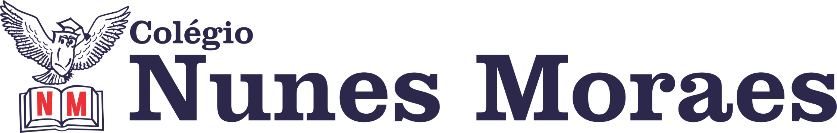 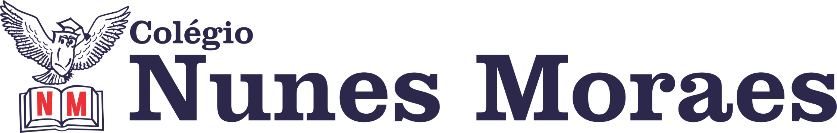 DIA: 29 DE JANEIRO DE 2021 - 2°ANO E.FAGENDA DIÁRIA 2° ANO, 29 DE JANEIRO.1ª AULA: PORTUGUÊSObjeto de Conhecimento: Formando e transformando palavras/Língua do I. Aprendizagens Essenciais: Segmentar palavras em sílabas, assim como remover e substituir sílabas iniciais, mediais ou finais para criar palavras. Capítulo 1: Compreendendo a Língua.Atividade de classe: página 25 (será respondida no caderno). Atividade de casa: página 24.2º AULA: MATEMÁTICA Objeto de Conhecimento: Adição/Antecessor e sucessor. Aprendizagens Essenciais: Determinar o antecessor e o sucessor de um número de dois dígitos. Construir sequências de números naturais em ordem crescente ou decrescente. Capítulo 1: Números por toda parte. Atividade de classe: páginas 31 e 32.Atividade de casa: página 33.3° AULA: PORTUGUÊS/PRODUÇÃO TEXTUAL.Objeto de Conhecimento: Verbete de dicionário/Revisando o texto. Aprendizagens Essenciais: Planejar e produzir, em colaboração com os colegas e com a ajuda do professor, pequenos relatos de experimentos, entrevistas, verbetes de enciclopédia infantil, dentre outros gêneros do campo investigativo. Atividade de classe: página 28.Atividade de casa: leitura da folha. 4º AULA: ARTE Objeto de Conhecimento: Arte com objetos.Aprendizagens Essenciais: Reconhecer e apreciar diferentes formas de manifestações do teatro. Capítulo 1: O que pode virar arte.Atividade de classe: página 15 e 16 (leitura, esclarecimento dos textos e interação).Atividade de casa: página 15 (assistir o vídeo e responder as questões propostas). Forte abraço!